            Fact File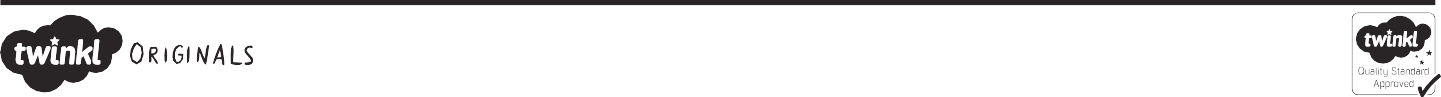 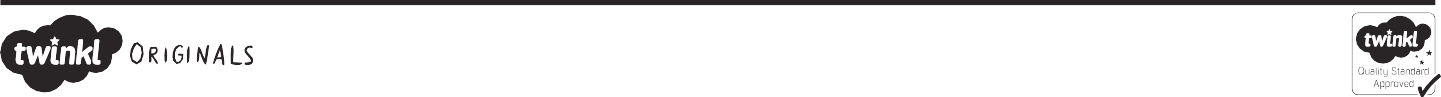 